الــجـمــــهـــــوريـــــــــة الــجــــــــــزائـــريــــــــة الــديمــــقـــــراطـــيـــــــة الــشــــــعـــبيــــــةRépublique Algérienne Démocratique et Populaireوزارة الــــــتـــعلـــيـــم العــــــــــالــــــي والــــــبـــحــــــــــث الــــــعــــــلــــمــــــــيMinistère de l’Enseignement Supérieur et de la Recherche Scientifique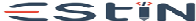 N° :             /ESTIN /SDFM/2024                                                                                                Amizour le : 16/04/2024CONSULTATION N°11/2024La Direction de l’Ecole Supérieure en Sciences et Technologies de l’Informatique et du Numérique lance une consultation pour le choix d'un fournisseur pour « Travaux d’Impression et de Reprographie».Les offres doivent être adressées à Monsieur le Directeur de L’Ecole Supérieure en Sciences et Technologies de l’Informatique et du Numérique au niveau de la Direction, sous double  enveloppes. L'enveloppe extérieure qui contiendra deux (02) enveloppes séparées et cachetées indiquant la dénomination de l’entreprise, la référence et l’objet de la consultation ainsi que l’une des mentions suivantes : « Dossier Administratif et Technique », « Offre Financière »  et anonyme portant la mention suivante : « A N’OUVRIR QUE PAR LA COMMISSION D’OUVERTURE DES PLISET D’EVALUATION DES OFFRES »CONSULTATION N° 11/2024Objet : « Travaux d’Impression et de Reprographie »La date de l’ouverture des plis est fixée au 22/04/2024 à 13h30 